FORMULARIO SOLICITUD TRADUCCIONES AL INGLÉS1. IDENTIFICACIÓN DEL ACADÉMICO2. TAREA SOLICITADAMarque la opción que corresponda.____    Traducción al inglés de artículo científico (ISI, SCOPUS, SCIELO)____    Revisión gramatical y de estilo de artículo científico en inglés (*)____    Traducción al inglés de proyecto de investigación (fondos externos)____    Revisión gramatical y de estilo de proyecto de investigación en inglés (fondos externos) (*)        (*) En ambos casos se entiende que el artículo o el proyecto fueron escritos en inglés por el académico UCM.3. IDENTIFICACIÓN DE LA REVISTA O FONDO CONCURSABLE EXTERNO4. OBSERVACIONES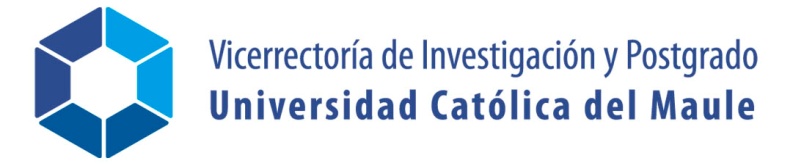 Apellido PaternoApellido MaternoNombresFacultad / InstitutoDepartamentoCategoría AcadémicaNombre de la revistaNombre del proyecto o fondo concursable externoInformación relevante para llevar a cabo la traducción